 Umhvørvismálaráðið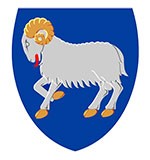 Uppskot tilKunngerðumbann fyri oljufýringum í nýggjum bygningumVið heimild í § 3 og §§ 20-22 í løgtingslóg nr. 60 frá 15. mai 2012 um at byggja bygningar o.a., sum broytt við løgtingslóg nr. 31 frá 17. mars 2022, verður ásett:§ 1. Frá 1. januar 2024 er ikki loyvt at leggja inn oljufýring ella annan útbúnað, ið brúkar olju, gass, kol ella annan oljuúrdrátt, til at hita upp nýggjar bygningar, sum eru fevndir av byggilógini. Stk. 2. Byggimyndugleikin kann veita tíðaravmarkað undantak frá kravinum í stk. 1, tá ið talan er um bygningar, sum orsakað av staðseting ella vantandi undirstøðukervi ikki kunnu bindast í elnetið hjá SEV beinanvegin. § 2. Umsókn um byggiloyvi, sum kommunan hevur fingið 1. november 2023 ella seinni, skal viðgerast eftir ásetingunum í hesi kunngerðini, sum koma aftur at ásetingunum í BK17.§ 3. Kommunan hevur eftirlit við, at reglurnar í hesi kunngerðini verða hildnar. § 4. Brot á § 1, stk. 1, verður revsað við sekt. § 5. Henda kunngerðin kemur í gildi, dagin eftir at hon er kunngjørd.Umhvørvismálaráðið, xx 2023Ingilín D. Strømlandsstýrismaður/ Pól EgholmDagfesting: 23.5.2023Málnr.23/01932Málsviðgjørt:AáHUmmælistíð:23.5-20.6.2023Eftirkannað:LógartænastanDagfestir 